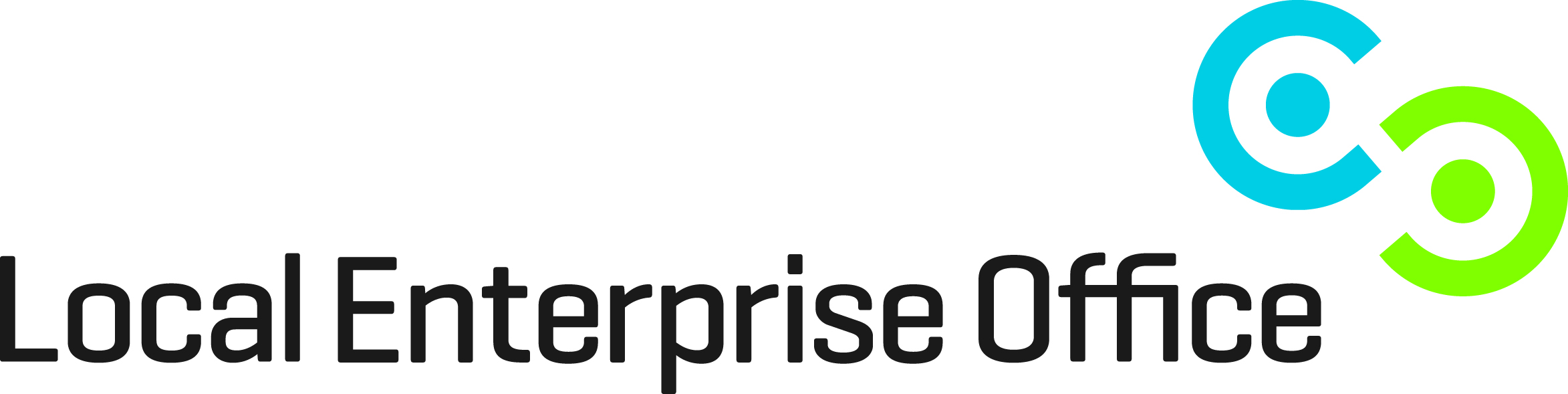 BUSINESS ADVICE APPOINTMENT - APPLICATION FORMFor the following please place an X in the appropriate box:Promoter Status:Brief Description of your Business:Click here to enter text.Requirements / Areas for Discussion (please detail any specific areas you wish to address at your meeting)Click here to enter text.	Signed: _________________________ 					Date: ___________________Please email the completed form to: localenterprise@kildarecoco.ieWhere did you hear about LEO Kildare?Contact Name:Business/Company Name:Contact Address:Telephone Number:Home:                                             Mobile:Email Address:Website:Business Sector:Gender:MaleFemaleAge Group:18-3031-4041-5050+Employed UnemployedSelf EmployedIn Training/EducationHome Duties OtherBusiness Status:Pre Start-upStart-upExpansionLegal Structure:Sole TraderLimited CompanyPartnership